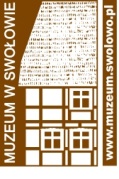 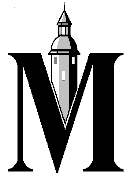 Muzeum Pomorza Środkowego w Słupsku Oddział Etnografii - Muzeum Kultury Ludowej Pomorza w Swołowie i Młynie Zamkowym w Słupsku MUZEUM  REJESTROWANE e-mail: etnografia@muzeum.slupsk.pl; muzeum@muzeum.slupsk.pl KARTA ZGŁOSZENIAIII Pomorski Konkurs na Tradycyjną Palmę i Pisankę Wielkanocną Swołowo 2015Imię i nazwisko uczestnika 	________________________________________________Adres				 ________________________________________________Gmina/Powiat	/Województwo ________________________________________________Telefon kontaktowy	 	________________________________________________Adres e-mail			 ________________________________________________Wybrana kategoria – palma/pisanka     _____________________________________________Oświadczam, że zapoznałem się z Regulaminem III Pomorskiego Konkursu na Tradycyjną Palmę i Pisankę Wielkanocną i akceptuję go._ _______________________			________________________Miejsce, data						czytelny podpis